Grupa 4 chłopców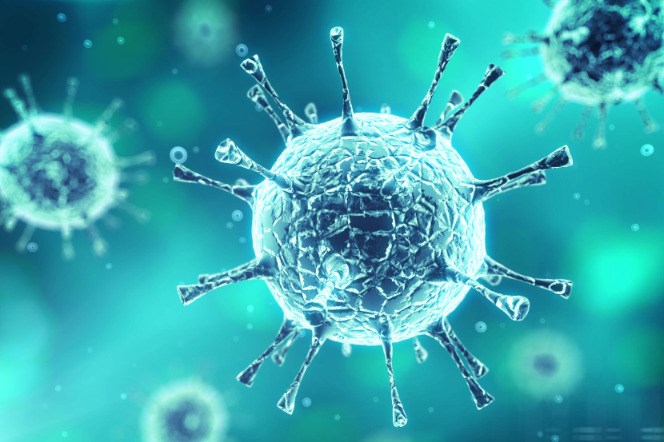 3.12.2021r.Godz.13:15-15:00Wychowawca: Przemysław Jeske„Bezpieczna i higieniczna organizacja zajęć w warunkach pandemii”.W poniedziałek 6 grudnia uczniowie wracają do nauki stacjonarnej w naszej szkole. Bardzo ważne jest bezpieczeństwo wszystkich uczniów i nauczycieli, dlatego należy stosować się do następujących zasad:1.Do szkoły i internatu przyjeżdżamy bez objawów chorobowych tj. kaszel, katar, gorączka, ból brzucha. Jeżeli ktoś źle się czuje, jest osłabiony i ma symptomy chorobowe nie przyjeżdża do szkoły.2.Dbamy o higienę rąk i ciała: często myjemy i dezynfekujemy ręce, a w szczególności przed posiłkiem, po skorzystaniu z toalety oraz przyjściu ze sklepu.3.Podczas kaszlu lub kichania zasłaniamy buzię łokciem, aby nie rozsiewać zarazków.4.Unikamy dotykania nosa, oczu i ust dłonią.5. Stosujemy maseczki ochronne (w przestrzeniach wspólnych, gdy nie można zachować dystansu).6. Często wietrzymy pomieszczenia.7.  Dezynfekcja (myjemy i dezynfekujemy powierzchnie płaskie tj. stoły, szafki).8. Zachowujemy dystans społeczny na tyle ile jest to możliwe.Zgodnie z wytycznymi do szkoły może uczęszczać uczeń bez objawów infekcji lub choroby zakaźnej oraz gdy nie został nałożony na niego obowiązek kwarantanny lub izolacji domowej.PAMIĘTAJ!!! TYLKO WSPÓLNIE MOŻEMY UCHRONIĆ SIĘ PRZED WIRUSEM.